											ProjektUCHWAŁA NR …./2015RADY MIEJSKIEJ W ŁĘCZNEJ z dnia ……………………… 2015 r.w sprawie przyjęcia Gminnego Programu Wspierania Rodziny na lata 2015-2017Na podstawie art. 18 ust. 2 pkt 15 ustawy z dnia 8 marca 1990 r. o samorządzie gminnym (Dz. U. z 2013 r., poz. 594 z późn. zm.) oraz art. 176 pkt 1, art. 179 ust. 2 ustawy 
z dnia 9 czerwca 2011 r. o wspieraniu rodziny i systemie pieczy zastępczej (Dz.U. z 2013 r., poz. 135 z późn. zm.) - Rada Miejska w Łęcznej uchwala, co następuje: § 1Przyjmuje się Gminny Program Wspierania Rodziny na lata 2015-2017, w brzmieniu stanowiącym załącznik do niniejszej uchwały.§ 2Traci moc Uchwała Nr XXXIII/298/2009 Rady Miejskiej w Łęcznej z dnia 28 października 2009 r. w sprawie przyjęcia Gminnego Systemu Profilaktyki i Opieki nad Dzieckiem i Rodziną na lata 2009-2015.§ 3Wykonanie uchwały powierza się Burmistrzowi Łęcznej.§ 4Uchwała wchodzi w życie z dniem podjęcia. Załącznik doUchwały nr              /2015Rady Miejskiej w Łęcznejz dnia                2015 rokuGMINNY PROGRAM WSPIERANIA RODZINYNA LATA 2015-2017 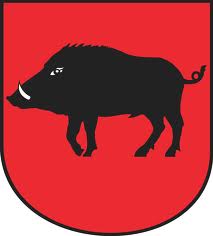 ŁĘCZNA 2015I. WSTĘP Gminny Program Wspierania Rodziny wyznacza zespół planowanych działań mających na celu wspieranie rodzin przeżywających trudności w wypełnianiu funkcji opiekuńczo - wychowawczych, w procesie przywracania zdolności tych rodzin do prawidłowego funkcjonowania w szczególności poprzez pracę z rodziną oraz zapewnienie pomocy w opiece i wychowaniu dzieci. Realizowane w ramach Programu zadania koncentrować się będą nie tylko na dziecku, ale na całej rodzinie, również w sytuacjach, gdy dziecko umieszczone zostanie poza rodziną biologiczną, w celu odzyskania przez nią funkcji opiekuńczej. Rodzina jest jedną z najbardziej trwałych wartości w społeczeństwie, jest miejscem, w którym dziecko doświadcza swoich pierwszych kontaktów z otoczeniem, zaczyna poznawać i rozumieć wartości społeczne. Na ich podstawie będzie budować swój własny system norm i zachowań.Sprawowanie władzy rodzicielskiej polega głównie na opiece i wychowaniu dziecka oraz dbałości o jego prawidłowy rozwój, ochronę zdrowia, umożliwienie edukacji oraz rozwijanie talentów. Powinna ona przede wszystkim chronić interes dziecka oraz realizować w praktyce zasadę ochrony jego dobra. Dziecko pozostaje pod władzą rodzicielską do pełnoletności tj. ukończenia 18 roku życia. Instytucja władzy rodzicielskiej ma służyć przede wszystkim ochronie dobra dziecka. W sytuacji, gdy przez patologię w środowisku rodzinnym, nieudolność wychowawczą rodziców bądź pozostawanie w sytuacji kryzysowej, dobro to jest zagrożone, dziecko powinno być chronione przez władze publiczne. Prawidłowemu funkcjonowaniu rodziny może zagrażać szereg czynników, wśród których istotną rolę odgrywają zjawiska patologiczne. Ich oddziaływanie czyni daną rodzinę dysfunkcjonalną, czyli taką, która nie potrafi sprostać swoim obowiązkom względem dzieci i innych członków rodziny oraz pomyślnie rozwiązywać swoich problemów i sytuacji kryzysowych. Problemy występujące w takiej rodzinie często są złożone i wymagają interdyscyplinarnych rozwiązań. Alkoholizm, narkomania, przemoc, niewydolność w wypełnianiu funkcji opiekuńczo - wychowawczych, to główne problemy dezorganizujące życie rodzin, którym często towarzyszy również problem ubóstwa, czy długotrwałego bezrobocia. Są one najczęściej przyczyną niedostosowania społecznego dzieci. W przypadku dezorganizacji rodzina nie jest w stanie realizować podstawowych zadań, role wewnątrzrodzinne ulegają zaburzeniu, a zachowania poszczególnych członków rodziny stają się coraz bardziej niezgodne z normami prawnymi, moralnymi oraz oczekiwaniami społecznymi. Dlatego, jeśli w funkcjonowaniu rodziny pojawiają się dysfunkcje, instytucje i służby zobligowane do wspierania rodziny zobowiązane są do podjęcia na jej rzecz określonych działań. Rodziny dysfunkcjonalne wymagają stałego monitorowania przez pracowników socjalnych, pedagogów szkolnych, pracowników przychodni medycznych, policji, kuratorów sądowych i przedstawicieli innych instytucji, które mają kontakt z rodziną. Celem polityki prorodzinnej państwa z punktu widzenia ochrony dobra dziecka jest wspieranie i pomoc ukierunkowana na przezwyciężenie trudności i usamodzielnienie poprzez wskazanie sposobów wyjścia z sytuacji kryzysowej i odpowiednie wsparcie materialne. Organizując różnorodne formy wsparcia na rzecz rodziny wieloproblemowej, należy kierować się zasadą podstawowej roli rodziny w rozwoju dziecka. Zamiast zastępować rodzinę w jej funkcji opiekuńczo - wychowawczej, należy ją wspierać i wspomagać tak, aby przywrócić prawidłowe funkcjonowanie. Stąd założeniem Programu jest wsparcie rodziny naturalnej, już na etapie, gdy problemy się zaczynają oraz eliminowanie takich sytuacji, kiedy dziecko musi opuścić własną rodzinę. II. PODSTAWA PRAWNA Gminny Program Wspierania Rodziny na lata 2015 - 2017 określa zadania własne Gminy wynikające z: Ustawy z dnia 9 czerwca 2011 r. o wspieraniu rodziny i systemie pieczy zastępczej (Dz. U. z 2013 r., poz. 135, z późn. zm.) Ustawy z dnia 12 marca 2004 r. o pomocy społecznej (Dz. U. z 2013 r., poz. 182, z późn. zm.) Ustawy z dnia 29 lipca 2005 r. o przeciwdziałaniu przemocy w rodzinie (Dz. U. Nr 180, poz. 1493, z późn. zm.)Ustawy z dnia 26 października 1982 r. o wychowaniu w trzeźwości i przeciwdziałaniu alkoholizmowi (Dz. U. z 2012 r., poz. 1356, z późn. zm.)Ustawy z dnia 29 lipca 2005 r. o przeciwdziałaniu narkomanii (Dz.U. z 2012 r., poz. 124, z późn. zm.).III. CEL GŁÓWNYWspieranie rodzin przeżywających trudności w wypełnianiu funkcji opiekuńczo - wychowawczych w procesie przywracania ich zdolności do prawidłowego funkcjonowania. IV. CELE SZCZEGÓŁOWE Diagnozowanie i analiza środowisk rodzinnych poprzez: wywiad środowiskowy w rodzinie przeżywającej trudności, pracę socjalną polegającą na rozpoznaniu deficytów w zakresie pełnienia ról rodzicielskich, zaniedbań względem dzieci oraz ocenie sytuacji dziecka w rodzinie, środowisku szkolnym, rówieśniczym, konsultacje ze specjalistami w celu sprecyzowania czynników mających wpływ na dysfunkcjonalność rodziny. Zabezpieczenie podstawowych potrzeb bytowych dziecka i rodziny poprzez: objęcie dożywianiem uczniów przedszkoli, szkół podstawowych, gimnazjów i szkół ponadgimnazjalnym na terenie placówek oświatowych, monitorowanie zagrożeń dotyczących sytuacji zdrowotnej dzieci poprzez kontakt 
i współpracę z placówkami służby zdrowia na terenie Gminy Łęczna, zapewnienie pomocy materialnej i rzeczowej ubogim rodzinom w ramach ustawy o pomocy społecznej między innymi poprzez przyznawanie zasiłków. Rozwijanie umiejętności opiekuńczo - wychowawczych rodziny, zapewnienie jej specjalistycznego poradnictwa i wsparcia poprzez: umożliwienie rodzinom korzystania z pomocy asystenta rodziny, którego zadaniem jest organizowanie pracy z rodziną w miejscu zamieszkania bądź w miejscu wskazanym przez rodzinę, umożliwienie dzieciom z rodzin przeżywającym trudności korzystania z pomocy świetlic środowiskowych w Łęcznej, które przy wsparciu asystenta rodziny pomagają w opiece i wychowaniu dzieci, pomoc rodzinom przeżywającym trudności w dostępie do konsultacji i specjalistycznego poradnictwa psychologicznego, pedagogicznego, terapeutycznego, pomoc rodzinom w dostępie do poradnictwa prawnego, szczególnie w zakresie prawa rodzinnego. Zapobieganie powstaniu sytuacji kryzysowych wymagających interwencji oraz rozwiązywania już istniejących poprzez: systematyczne monitorowanie rodzin zagrożonych kryzysem przez pracowników socjalnych, nauczycieli, pedagogów szkolnych oraz przedstawicieli innych zawodów kontaktujących się z rodziną, w tym z placówkami służby zdrowia, motywowanie członków rodziny do podejmowania działań na rzecz ograniczenia bądź niwelowania własnych dysfunkcji np. podjęcie terapii leczenia uzależnień - współpraca z Gminną Komisją Rozwiązywania Problemów Alkoholowych, podjęcie terapii dla ofiar oraz sprawców przemocy domowej - współpraca z policją i Zespołem Interdyscyplinarnym ds. Przeciwdziałania Przemocy, angażowanie rodzin do udziału w projektach, szkoleniach rozwijających umiejętność planowania swojej przyszłości zawodowej i osobistej oraz motywujących do podjęcia pracy, angażowanie i motywowanie rodzin oraz pomoc w dostępie do korzystania ze specjalistycznego wsparcia dla rodziców w celu podniesienia umiejętności opiekuńczo - wychowawczych, wzmocnienia poczucia odpowiedzialności za własną sytuację życiową, dostarczenia wiedzy na temat prawidłowego wypełniania obowiązków rodzicielskich, współpracę z podmiotami, instytucjami działającymi w środowisku lokalnym, w szczególności ze szkołami, policją, placówkami służby zdrowia, sądami, Powiatowym Centrum Pomocy Rodzinie w Łęcznej, w celu poprawy sytuacji rodzinnej pod względem zdrowotnym, materialnym i społecznym, bieżące aktualizowanie strony internetowej Miejskiego Ośrodka Pomocy Społecznej w Łęcznej w zakresie miejsc i form pomocy rodzinom będącym w kryzysie. Dążenie do reintegracji rodzin poprzez pomoc rodzinie, z której dzieci zostały umieszczone w pieczy zastępczej, w odbudowaniu odpowiedniego środowiska wychowawczego z poprawnymi relacjami i rolami, pozwalającymi na powrót dzieci do rodziny naturalnej, przywracanie prawidłowego funkcjonowania rodzin, poprzez wsparcie asystenta rodziny.Podejmowanie działań profilaktycznych poprzez: udział w ogólnopolskich kampaniach, których celem jest wzmocnienie rodziny i jej roli w społeczeństwie, udział w projektach współfinansowanych ze środków Unii Europejskiej, mających na celu poprawę jakości życia rodzin. V. REZULTATYWzmocnienie i poprawa funkcjonowania rodzin z dysfunkcjami poprzez realizację celów głównych i szczegółowych.Poprawa funkcjonowania dzieci w środowisku szkolnym.Polepszenie stanu bezpieczeństwa rodziny, dzieci i młodzieży.Zmniejszenie liczby dzieci umieszczanych w pieczy zastępczej.Zapobieganie zjawisku wykluczenia społecznego rodzin.Wsparcie rodzin w dążeniu do ich usamodzielniania się i prawidłowego funkcjonowania w społeczeństwie.Stworzenie skutecznego systemu wsparcia dla dzieci i rodzin.VI. ADRESACI PROGRAMU Rodziny wychowujące dzieci, zamieszkałe na terenie Gminy Łęczna dotknięte przemocą, problemem uzależnień, zagrożone ubóstwem, przeżywające trudności w wypełnianiu funkcji opiekuńczo-wychowawczych oraz rodziny, w których dzieci umieszczone zostały w pieczy zastępczej. VII. REALIZATORZY PROGRAMUProgram będzie realizowany przez Miejski Ośrodek Pomocy Społecznej w Łęcznej we współpracy z:Urzędem Miejskim w Łęcznej,Powiatowym Centrum Pomocy Rodzinie w Łęcznej,Komendą Powiatową Policji w Łęcznej,Poradnią Psychologiczno – Pedagogiczną w Łęcznej,Gminną Komisją Rozwiązywania Problemów Alkoholowych w Łęcznej, placówkami oświatowymi, organizacjami pozarządowymi, zespołem kuratorów sądowych,świetlicami środowiskowymi.VIII. ŹRÓDŁO FINANSOWANIA Środki na realizację Programu będą pochodzić z budżetu Gminy Łęczna. Przewiduje się możliwość finansowania części zadań ze środków pozyskanych z dotacji celowych i środków pozabudżetowych. IX. MONITORING I EWALUACJA PROGRAMUKoordynatorem Gminnego Programu Wspierania Rodziny na lata 2015-2017 jest Miejski Ośrodek Pomocy Społecznej w Łęcznej. Prowadzenie ewaluacji i monitoringu realizacji Programu służy sprawdzeniu, czy zostały zrealizowane planowane działania oraz jaki jest wynik zrealizowanych przedsięwzięć. Ewaluacja ma na celu uzyskanie informacji, czy osiągnięto zakładane rezultaty, czy pozwoliły i w jakim stopniu na realizację celów Programu. Ewaluacja Programu będzie odbywać się na bieżąco przez cały czas. Monitoring będzie polegał na zbieraniu i ocenie danych pod kątem realizacji celów Programu. Kierownik Miejskiego Ośrodka Pomocy Społecznej w Łęcznej do dnia 31 marca każdego roku realizacji Programu będzie przedkładał Radzie Miejskiej w Łęcznej roczne sprawozdanie z realizacji zadań z zakresu wspierania rodziny oraz będzie przedstawiał potrzeby związane z realizacją zadań.